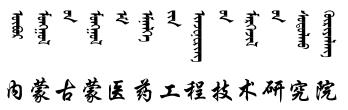 实验室开放预约申请表注：申请书填写一式三份，一份送至研究院院办，一份送至实验室，一份申请人员自留。申报栏项目名称申报栏项目来源批准号申报栏项目负责人起止日期申报栏实验内容及所需主要仪器实验内容及所需主要仪器实验操作人实验场所实验时间申报栏审批栏申请人签字：       年    月    日申请人签字：       年    月    日申请人签字：       年    月    日申请人签字：       年    月    日申请人签字：       年    月    日审批栏实验室负责人意见：签字：       年    月    日实验室负责人意见：签字：       年    月    日实验室负责人意见：签字：       年    月    日实验室负责人意见：签字：       年    月    日实验室负责人意见：签字：       年    月    日审批栏主管院长意见：签字：       年    月    日主管院长意见：签字：       年    月    日主管院长意见：签字：       年    月    日主管院长意见：签字：       年    月    日主管院长意见：签字：       年    月    日